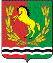 АДМИНИСТРАЦИЯМУНИЦИПАЛЬНОГО ОБРАЗОВАНИЯ РЯЗАНОВСКИЙ СЕЛЬСОВЕТ
АСЕКЕЕВСКОГО РАЙОНА ОРЕНБУРГСКОЙ ОБЛАСТИПОСТАНОВЛЕНИЕ =====================================================================11.04.2022                                       с. Рязановка                                         № 21-п О внесении изменений в Административный регламент предоставления муниципальной услуги «Рассмотрение обращений граждан в администрации муниципального образования Рязановский сельсовет Асекеевского района Оренбургской области», утвержденный постановлением администрации Рязановского сельсовета от 21.05.2020  № 29-пРассмотрев протест прокуратуры Асекеевского района от 30.03.2022г. №07-01-2022, руководствуясь Федеральным законом от 06.10.2003 № 131-ФЗ «Об общих принципах организации местного самоуправления в Российской Федерации», Федеральным законом от 2 мая 2006 г. № 59-ФЗ «О порядке рассмотрения обращений граждан Российской Федерации», Уставом Рязановского сельсовета Асекеевского района Оренбургской области, постановляю:1. Внести в Административный регламент предоставления муниципальной услуги «Рассмотрение обращений граждан в администрации муниципального образования Рязановский сельсовет Асекеевского района Оренбургской области», утвержденный постановлением администрации Рязановского сельсовета от 21.05.2020  № 29-п (далее- Регламент) следующе изменения:1.1. Пункт 23 Регламента изложить в новой редакции:«23. Обращение, поступившее в орган местного самоуправления или должностному лицу в форме электронного документа, подлежит рассмотрению в порядке, установленном Федеральным законом от 2 мая 2006 г. № 59-ФЗ "О порядке рассмотрения обращений граждан Российской Федерации". В обращении гражданин в обязательном порядке указывает свои фамилию, имя, отчество (последнее - при наличии), адрес электронной почты, по которому должны быть направлены ответ, уведомление о переадресации обращения. Гражданин вправе приложить к такому обращению необходимые документы и материалы в электронной форме.».1.2. Пункт 34 Регламента дополнить абзацем шестым следующего содержания:«- в случае если письменное обращение, содержащее информацию о фактах возможных нарушений законодательства Российской Федерации в сфере миграции, направляется в течение пяти дней со дня регистрации в территориальный орган федерального органа исполнительной власти в сфере внутренних дел и высшему должностному лицу субъекта Российской Федерации (руководителю высшего исполнительного органа государственной власти субъекта Российской Федерации) с уведомлением гражданина, направившего обращение, о переадресации его обращения, за исключением случая, указанного в части 4 статьи 11 Федерального закона от 2 мая 2006 г. № 59-ФЗ "О порядке рассмотрения обращений граждан Российской Федерации".». 2. Настоящее постановление вступает в силу после его официального опубликования путем размещения на официальном сайте администрации Рязановского сельсовета(аморс.рф). 3.  Контроль за исполнением настоящего постановления  оставляю за собойГлава муниципального образования                                               А.В. БрусиловРазослано: администрации района, прокуратуре района, официальный сайт администрации (аморс.рф).